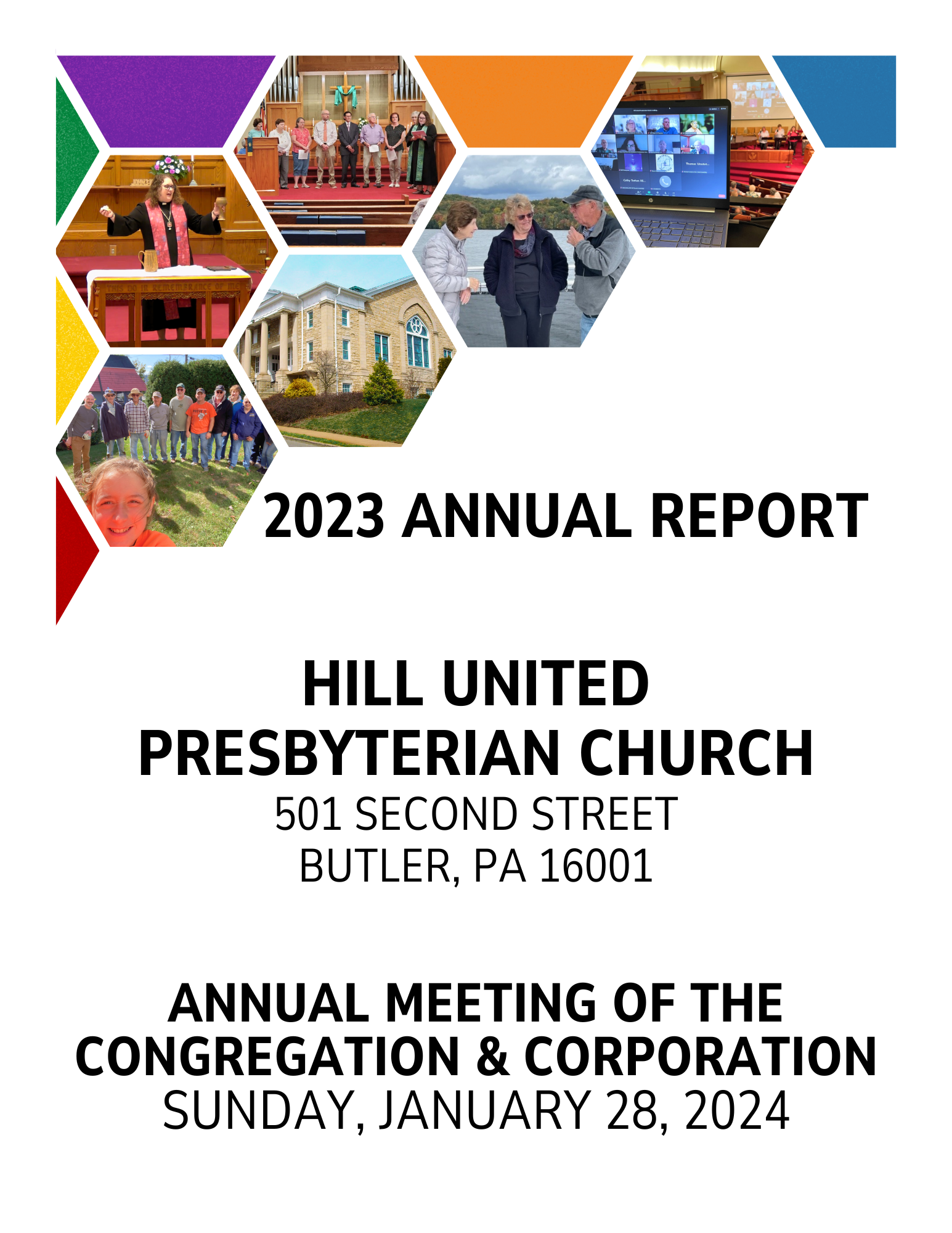 TABLE OF CONTENTSAnnual Congregational Meeting Agenda	- 1 -Pastor’s Report	- 2 -Clerk's ReportCongregational Meeting Minutes	- 4 -Membership Changes	- 8 -2024 Proposed Annual Terms Of Call	- 9 -Ministry ReportsAdministration Committee	- 10 -Christian Education Committee	- 11 -Mission Support Committee	- 12 -Nurture Committee	- 13 -Stewardship Committee	- 14 -Worship Committee	- 16 -Music Ministry	- 17 -Board Of Deacons Moderator	- 18 -Boards Of Deacons Treasurer	- 19 -Financial Reports2023 General Fund Financial Report	- 20 -General Fund Designated Funds Report	- 23 -Investment Fund Report	- 24 -2024 General Fund Budget	- 27 -Church Leadership	- 30 -HILL UNITED PRESBYTERIAN CHURCHANNUAL CONGREGATIONAL MEETING AGENDAJanuary 28, 2024 | 11:45 amECCLESIASTICAL MEETING AGENDARev. Leigh Benish, Moderator | Elder Louise Evans, Clerk of SessionCall to Order with PrayerDeclaration of QuorumPastor’s ReportClerk of Session’s ReportMinutes of 2023 Congregational Meetings
Membership ChangesTerms of Call (Elder Lauren McElhaney, Acting Moderator)Ministry ReportsAdministration CommitteeChristian Education CommitteeNurture CommitteeMission Support CommitteeStewardship CommitteeWorship CommitteeMusic MinistryBoard of DeaconsFinancial Reports2024 Church BudgetAdjournment with PrayerCORPORATION MEETING AGENDALauren McElhaney, President | Louise Evans, SecretaryCall to Order with Prayer2023 Meeting MinutesFinancial Secretary ElectionAdjournment with PrayerPASTOR2023 ANNUAL REPORTHave you not known? Have you not heard? The Lord is the everlasting God, the Creator of the ends of the earth. He does not faint or grow weary; his understanding is unsearchable. He gives power to the faint and strengthens the powerless. Even youths will faint and be weary, and the young will fall exhausted, but those who wait for the Lord shall renew their strength; they shall mount up with wings like eagles; they shall run and not be weary; they shall walk and not faint. – Isaiah 40:28-31 (NRSVUE)2023 was an incredibly difficult year for me. In addition to staff transitions and the workload of my Doctor of Ministry program, the back-to-back experiences of my third bout of Covid-19 and a pregnancy loss in the Fall left me drained emotionally, physically, and spiritually. Although months have passed, I am still working to regain energy and to catch up on all that fell behind.Each year on Epiphany Sunday, we give our Star Words during worship – small paper stars that have a unique word written on them. Chosen at random, the intent of this practice is to trust the Holy Spirit to bring you to the word you need for the year to come, and to guide you through it, just as the Magi were guided by the star on their journey to Jesus. My word for 2023 was bright. I admit that I spent the vast majority of the year wondering what that meant. In addition to my own grief and weariness, so many people that I love struggled this year. Brightness, happiness, and joy were lacking.I have just recently realized why the Spirit gave me bright. You, Hill Church, have been a source of brightness for me this year. In the darkness of mental illness, so many of you provided light through meals, texts, and hugs. In the despair of grief, so many of you shared your own stories and welcomed me to a club I never wanted to be a part of. When I was at my rope’s end, questioning my call to ministry, so many of you reached out and gave me the affirmation and validation I needed to continue on.Thank you. From the depths of my soul, I am so grateful for you.In 2024, my word is presence. As I continue to heal, I hope to be more present with myself, my family, and you. The Session’s word for 2024 is progress. We have exciting things in store, including new mission projects and fellowship events, and I am excited to see what kind of progress we make together in the year to come.Thank you to our wonderful staff, our officers, and our volunteers for all of your dedication to our mission and ministry, and especially for picking up the pieces I dropped this year. I am beyond grateful for the ways that our gifts work together, how our strengths balance one another’s weaknesses, and for the miracles that happen when we serve God and our neighbors together.It has been a true joy and honor to serve the Hill Church community as pastor for another year. As I say every year, though, while I may be the public face of Hill Church, it is you – our members and friends – that make Hill what it is, and every contribution of time, talent, and prayer is vital. Thank you for serving God and our community with energy, intelligence, imagination, and love.May we all find more brightness, joy, and peace in the year to come. Love-Rev. Leigh BenishCONGREGATIONAL MEETING MINUTESCONGREGATIONAL MEETING – JANUARY 29, 2023The annual Congregational meeting of Hill United Presbyterian Church was held in-person and via the Zoom video platform on Sunday, January 29, 2023. The clerk confirmed that a quorum was present, and the moderator, Rev. Leigh Benish, called the meeting to order with prayer at 11:40 a.m. It was moved, seconded and approved by consensus to accept the agenda as presented.Rev. Benish expressed her gratitude for the work of the church staff and church leaders in 2022. Changes to worship being held in a hybrid format, both in-person and via Zoom/Facebook live, continued and improved in 2022. In 2022, the Session chose ‘inviting’ as a focus, and this was displayed by joint worship offerings with other Butler Presbyterian churches, supporting the pastor as she served as Beaver-Butler Presbytery’s Teaching Elder Commissioner to the General Assembly in Louisville during the summer, and education and challenge provided through several Bible studies.Rev. Benish stated that the minutes for the congregational meeting held in 2022 had been reviewed and approved by Session and are published in the 2022 Annual Report booklet. 
It was moved, seconded and approved to accept the minutes as printed. Rev. Benish offered a prayer of remembrance and thanksgiving for those church members who passed away in 2022.COMMITTEES OF THE SESSION
Committee Reports were found in the 2022 Annual Report booklet. Of note are the following:AdministrationAfter appointing Elder Lauren McElhaney as acting moderator, Rev. Leigh Benish excused herself from the meeting so that the 2022 terms of call could be presented.It was moved and approved to accept the 2023 terms of call for Rev. Leigh Benish as follows: Effective Salary of $64,770 including $32,770 cash salary and $32,000 housing allowance; Pension and Medical (39%) $25,260; Social Security offset $4,955; Reimbursable Expenses including $1,800 Professional Expenses, $1,200 Continuing Education (cumulative to $3,600), Travel up to $2,000 (vouchered at current IRS rate of $0.585 per mile), one month vacation (4 weeks including 4 Sundays or a continuous month which may include either 4 or 5 Sundays), and two weeks Study Leave (cumulative to 6 weeks). Rev. Benish returned as moderator following approval of her terms of call by the congregation.The committee thanked Rev. Benish, organist Nancy Slezak and technical director Tom Graham for their efforts to ensure that virtual worship was available each Sunday.Thanks to Tom Graham for his work to improve the online worship experience including permanent installation of new cameras which eliminate the tripods, and provide a sharper image and more camera angels during worship. Kyle Nevel and Ashton Ruby fill in as technical directors on Sundays as needed. The committee recognized the hard work of administrative assistant/financial secretary Elean Heist, treasurer Paula Nguyen, organist/handbell director Nancy Slezak, and custodian Bob Cuffman.Ongoing maintenance was addressed in the building including skylight repairs, HVAC maintenance, and plumbing repairs. The committee thanked Pete and Kerry McElhaney and Gerry Graham for maintaining the church grounds during 2022 along with other volunteers. Ethan Roberts was hired for maintenance of the lawn. Christian EducationWomen’s Bible study was held both in-person and virtually on Tuesday mornings led by Kathleen Davis. Other educational offerings included a virtual Bible study hosted by Rev. Benish on Wednesday evenings; a fall adult Sunday Bible study on the topic of “Sabbath” taught by several different leaders; and a six-week summer Bible study led by Rev. Dr. Karen Anderson. College and high school graduates were recognized. Youth activities included a presbytery scavenger hunt, Vacation Bible School, intergenerational AppleFest, Trunk or Treat for the church neighborhood, an Election Day bake sale to benefit the youth, and a trip to a musical at Succop Theatre followed by a dinner for both parents and youth at the church.Worship and DiscipleshipWorship in 2022 continued to be held in person and online via Facebook Live and the Zoom video platform, with availability on YouTube. Monthly communion was held in-person and virtually, with individual communion elements available for each celebrant. The handbell choir, directed by Nancy Slezak, provided an anthem the second Sunday of each month for worship. The Ash Wednesday service was cooperative with several other churches at Hill; Maundy Thursday was held jointly at Covenant; and Worship Without Walls was held August 28 outdoors at Alameda Park, but no community meal was offered. During Advent, there was a joint Quiet Christmas service at Hill, two services on Christmas Eve, and a casual service on Christmas Day. The late Christmas Eve service included a handbell quartet and recorded anthems. The committee expressed thanks to volunteer liturgists, greeters and acolytes, with special thanks to all who served as pulpit supply during the year. Two new white liturgical banners were purchased for the sanctuary through a memorial gift. The committee hopes to purchase new banners for each liturgical season.NurtureThe monthly ‘Adults Night Out’ continued in 2022 with an average participation of 16-20 each dinner. Fellowship hour was restarted after worship, and a Christmas luncheon attended by 60-70 people was held in December.Stewardship$214,763 was disbursed from the church’s 2022 general fund receipts with no investment funds used to cover general operating expenses. An audit of the 2021 financial statements was performed and no findings requiring corrective action were needed. Our long-time and faithful treasurer, Lyn Goehring, passed away in October. She had the foresight to find and train her replacement Paula Nguyen. Paula was hired in November. The pledged amount by members for the 2023 giving year increased by $8,083. The committee thanked financial secretary Elean Heist and treasurer Paula Nguyen for their hard work and dedication. Investments balances ending as of the end of December 2022 in the New Covenant Trust Fund and the New Covenant Balanced Growth Fund totaled $1,183.752.Mission SupportThe church participated in all four denominational special offerings with a total of $4,724 collected for 2022. New Mission Initiatives included donations to 10 different projects including the Lighthouse Foundation, Jean Purvis Community Health Center, Butler County Alliance on Mental Illness, Presbyterian Disaster Assistance, and Worldwide Missions. Community program initiatives included monthly community dinners and bag lunches. A new monthly offering, the R.I.P. Medical Debt birthday offering, was approved and began in April. Thank you to the volunteers who helped with the monthly community dinner and community bagged lunch projects.OTHER REPORTS DeaconsThe 9-member Board of Deacons was responsible for many activities and service to our congregation. In 2022, these included visits and gifts to members-at-home; care packages to college students and those in the military; the monthly and special Harvest Home food collection to benefit the St. Vincent de Paul Food Pantry; financial support to Butler Meals on Wheels, Community Dinners, and Golden Tornado Foundation Butler Backpack program; The Lighthouse Foundation Christmas toy project; financial support for members and friends as requested by the pastor; delivery of chancel flowers to members and friends after worship; organizing funeral dinners for families as requested; hosting of 3rd Sunday fellowship hour and 5th Sunday events during the year.The Deacons received donations of $4,947 from the congregation in 2022. Total disbursements were $3,624.45.Church Treasurer’s ReportThe ending balances of funds as of December 31, 2021 were:General Fund: $23,468.89 including designated funds; Endowment Funds: $1,095,383.28 Total liabilities: $1,485.78 (payroll)The 2023 budget, as approved by the Session, was presented, with total budgeted expenses of $262,199 and a projected general fund income of $204,407, with the remainder to be acquired from other sources (i.e., investment fund transfers, etc.). It was moved, seconded and approved to receive the 2022 Annual Reports and the 2023 Budget as presented.It was moved, seconded and approved to adjourn the meeting. Rev. Benish closed the meeting with prayer at 12:05 p.m.Respectfully submitted,Louise Evans, Clerk		Rev. Leigh Benish, Moderator-----CORPORATION MEETING – JANUARY 29, 2023President of the Corporation, Lauren McElhaney, opened the meeting with prayer at 12:05 p.m. A quorum was present for the meeting. It was moved, seconded and approved to receive previous corporation minutes as presented.The nomination of Elean Heist to the position of Financial Secretary was received. There being no other nominations, it was moved, seconded and approved to close the nominations. It was moved, seconded and approved to elect Elean Heist as financial secretary for 2023.There being no further business for the corporation meeting, it was moved, seconded and approved to adjourn the meeting. Rev. Leigh Benish adjourned the meeting with prayer at 12:08 p.m. Respectfully submitted,Louise Evans, Secretary 	Lauren McElhaney, President-----CONGREGATIONAL MEETING – JULY 16, 2023A congregational meeting of Hill United Presbyterian Church, to elect new church officers and at-large nominating committee members, was held in the church sanctuary of Hill United Presbyterian Church and via Zoom on Sunday, July 16, 2023. Moderator, Rev. Leigh Benish, called the meeting to order with prayer at 11:28 a.m. as part of the worship service. The clerk determined that a quorum was present.Rev. Benish thanked the Nominating Committee for their work and discernment needed to present a slate of officers.The following slate of officers was presented:Elder, Class of 2025 (2-year term): Janet Edinger, Debbie MarkiwElder, Class of 2026 (3-year term): Doug Hall, Lauren Nace, Kathy Nevel, Dave Olenic, Ruth Scott,Deacon, Class of 2026 (3-year term): Becky Bayne, Ray Daugherty, Sherry NeelyNominating Committee At-large Member, Class of 2024 (1-year term): David Benish, Betty Scarnato, Kelly Provident, Leroy EdingerIt was moved, seconded and approved to close the nominations after receiving none from the floor. It was moved, seconded and approved to elect those named above to their respective offices and committee.Rev. Benish thanked those officers who completed their terms for their service to the church and congregation: Elders Tom Graham, Alan Milanovich, Diane Olenic, Nancy Daugherty, and Becky Plymale; and Deacons Judy Birch and Karen Bryson.It was moved, seconded and approved to adjourn the meeting. Rev. Benish closed the meeting with prayer at 11:32 a.m.Respectfully submitted,Louise Evans, Clerk		Rev. Leigh Benish, ModeratorMEMBERSHIP CHANGESDEATHSCrawford ‘Dook’ Goehring Bolten . . . . . . . . . . . . . . . . . . . . . . . . . . . . . . . . . . . . . . February 22, 2023Bonnie Lou Bolten . . . . . . . . . . . . . . . . . . . . . . . . . . . . . . . . . . . . . . . . . . . . . . . . . . . . . March 31, 2023Edna Mae Knauer . . . . . . . . . . . . . . . . . . . . . . . . . . . . . . . . . . . . . . . . . . . . . . . . . . . . . . . . May 22, 2023Kathryn ‘Kit’ Neal . . . . . . . . . . . . . . . . . . . . . . . . . . . . . . . . . . . . . . . . . . . . . . . . . . . . . . October 5, 2023“When we were baptized in Christ Jesus, we were baptized into his death. We were buried therefore with him by baptism into death, so that as Christ was raised from the dead by the glory of the Father, we too might live a new life. For if we have been united with him in a death like his, we shall certainly be united with him in a resurrection like his.” -Romans 6:3-5BAPTISMSKaydence Lucinda Halldaughter of Kristy Kay Davis and Douglas Stephen Hallborn on July 27, 2014 in Pittsburgh, PAbaptized on April 9, 2023MARRIAGESNoneNEW MEMBERSNone2024 PROPOSED ANNUAL TERMS OF CALLRev. Leigh A. BenishADMINISTRATION COMMITTEE2023 ANNUAL REPORTThe Administration Committee is responsible for overseeing the personnel of the church and maintaining the church building and grounds. Our church is blessed to have a dedicated staff that works diligently to support the programs of Hill Church and care for the church building. We are grateful for Pastor Leigh’s ministry this year. This year we accepted the resignation of Elean Heist from her Administrative Assistant position. We are thankful for her almost 10 years’ service in that position, and are happy that she remains our Financial Secretary. We worked with Specialized Staffing to find a new Administrative Assistant and are pleased to have welcomed Lu Olszak to that position. She is working 20 hours weekly. Nancy Slezak serves as our Organist and Handbell Director. Her enthusiasm and dedication add greatly to our worship experience. Tom Graham is our superb Technical Director and is capably assisted by Kyle Nevel. Paula Nguyen serves as our Treasurer and is learning all of the ins-and-outs of our finances. Rev. Mark Davis joyfully provides visitation to church members who are ill or at home. We are so appreciative of his ministry. Special thanks to Pete McElhaney for, once again, stepping in to temporarily serve as Custodian due to the health-related resignation of Bob Cuffman. In November we hired Crystal Clear Cleaning to do custodial work; owners Angela and Justin Kearn are onsite four days each week. We are also so grateful to Alan Milanovich and Tom Graham for their dedicated service on this committee for the past seven years.This year we undertook “Operation Spruce Up.” Carpeting was replaced in the overflow area of the sanctuary, the church office, and the vestibule and porch areas. Painting was completed in the Hall Lounge, Deacons’ room, and two main upstairs bathrooms. Thanks to Loretta Dougherty for her assistance with this project. New blinds were purchased for the Deacons’ and Conference rooms, and Ray Dougherty and Mark Hall tediously repaired the blinds in the Hall Lounge. The outside railings were repainted, bulletin boards were removed, and all bathroom floors were stripped and rewaxed. Repair work was done to the wall and floor of the boiler room.The Garden Club, led by Pete McElhaney, Kerry McElhaney, and Gerry Graham, worked many hours on beautification and maintenance of the church grounds. Thanks to all who volunteered this year. Please consider joining the group in 2024. Committee members continue to open and close the church building on Sunday mornings and assist with other things as needed. The committee thanks the congregation for your continued support as we work together to fulfill the mission of the Church and glorify God.Respectfully Submitted,Anne Miller, chair		Pete McElhaney		Janet Edinger		  Dave OlenicTom Graham, co-opted	Louise Evans, co-opted	Bob Kennedy, co-optedCHRISTIAN EDUCATION COMMITTEE2023 ANNUAL REPORT we had the gift of increased opportunities to connect with our church and friends of the church.As a committee we would like to extend our gratitude to those who support by attending events or volunteering.Additionally, we received considerable financial support for future activities through the lection ay ake ale that was in November.Christian Education hosted a variety of events during 2023 including:Children’s Sunday School in the Spring and Fall Wednesday Night Basics for Beginners Bible Study Tuesday morning Women’s Bible Study VBS and various intergenerational events including Pizza and Paint Night, Friendsgiving, Apple Fest, and a Valentine’s Day Escape Room.In 2024 we are hoping to continue to offer a variety of activities for our church family and friends activities for teens, additional sessions of Children’s Sunday School, and a board game night.Thank you to our church family for the ongoing support and prayers.Respectfully Submitted,Gerry Graham, Lauren Nace, Karen EarhartMISSION SUPPORT COMMITTEE2023 ANNUAL REPORTThe Mission Support Committee is responsible for overseeing the mission budget of the church and educating the congregation about our giving. It also looks to provide church members opportunities, under the guidance of the church, to minister to the needs of the hungry, the poor, the sick, and the powerless.In 2023, mission dollars were dispersed to General Assembly, the Synod of the Trinity, and Beaver-Butler Presbytery. Internationally, we supported the Bethel Evangelical School, Josh Heikkila, mission coworker in Ghana; and donated funds for a collection of sewing machines and teacher training for girls’ schools in a developing part of the world. On the national scene, we continued to support RIP Medical Debt through the monthly Birthday Offering and Z’roni fundraisers. We also donated to the Fund for Theological Education, which supports Presbyterian seminary students across the country. Locally, monies went to The Lighthouse Foundation, The Jean Purvis Community Health Center, Butler County Alliance on Mental Illness (NAMI), the Grace Youth and Family Foundation, Mars Home for Youth, and Breakthrough Butler. Mission Support also disperses money through the Community Programs account to fund theCommunity Dinner and Bagged Lunch programs. The Community Dinner serves approximately 125 meals on the second Wednesday of each month, and the Bagged Lunch program serves 20 or more lunches on the second Sunday of each month.Four Special Offerings were collected in 2023: One Great Hour of Sharing: $1,504Pentecost: $635Peace and Global Witness: $740Christmas Joy: $1140The committee would like to thank the congregation for their generosity and support of the fall coat collection and the items collected for the Keep Me Warm Trees in December.Respectfully Submitted,Committee Members: Elders: Kathleen Davis, Debbie MarkiwCo-opted: Dave AndersonNURTURE COMMITTEE2023 ANNUAL REPORTThe mission of the Nurture Committee is to welcome members, visitors, and friends with food and fellowship.In 2023, we hosted Adults’ Night Out in restaurants in the spring, and in the fellowship hall in the autumn. We hosted the Beaver-Butler Presbytery meeting in July, serving a catered meal to approximately eighty attendees. Worship Without Walls returned in August with pot luck dishes augmented by hot dogs and hamburgers grilled and served by the committee. Our traditional Christmas luncheon was catered for seventy five members and guests.In 2024, we hope to continue serving our congregation and its guests so that everyone feels welcomed and included in our church.Respectfully Submitted,Jim KamererDoug HallSTEWARDSHIP COMMITTEE2023 ANNUAL REPORTThe Stewardship Committee is responsible for the church’s financial accounting system, including the financial statements and internal controls; educating and encouraging faithful decisions about the giving of personal resources, gifts, talent, and time; and overseeing special offerings.RECEIPTS AND DISBURSEMENTSThe 2023 Hill Church budget reflects general fund income and expenses only.The Session approved a budget of $262,199 for 2023. The 2023 budget was $2,268 lower than the 2022 budget.When the 2023 budget was developed, it was anticipated that $102,532 would need to be transferred from Hill Church’s restricted and unrestricted investment funds to cover general operating fund expenses and balance the budget. As of December 31, 2023, no money was transferred from Hill Church’s investment funds to cover general operating fund expenses.Balance SheetAs stated on the December 31, 2023 balance sheet, Hill Church’s undesignated general fund had a balance of $3,230.92. This is a decrease of $28,104.10 from the start of 2023.PER CAPITA ASSESSMENTEvery year Hill Church directly supports the work of the Beaver-Butler Presbytery, the Synod of the Trinity, and the General Assembly through a per capita assessment of its members. The total assessment for 2023 was $10,636.11, and $2,061.18 of the assessment was paid using money given by the congregation specifically for this purpose. $8,574.93 of the assessment was paid using general fund money. STEWARDSHIP CAMPAIGNThe Stewardship Campaign conducted in 2023 was to support Hill Church ministries and missions for 2024. The Stewardship Committee would like to thank the members of the Hill Church family of faith for their generous response to the Stewardship Campaign. The following chart shows the number of pledges received and the amount pledged for the past five years. RESTRICTED AND UNRESTRICTED INVESTMENT FUNDSHill Church maintains its long-term investments in the PC(USA)-sponsored New Covenant Funds (NCF) as well as the New Covenant Trust Company (NCTC). Specifically, we own the New Covenant Balanced Growth Fund (NCBGX) and maintain a managed portfolio of funds with the NCTC. The NCBGX Fund is 60% diversified equities, focused on long term capital appreciation and 40% focused on providing current income and preservation of capital. The NCTC is 70% equities 30% fixed income, respectively. Hill’s total Restricted and Unrestricted Funds totaled $1,224,321, a gain of just under $150,000 from the January 1, 2023 starting balance of $1,074,355. This includes the year-end balances of the PNC Money Market, NCTC Money Market, NCF, and NCTC funds.Under the advisement of fund managers at NCTC and The Presbyterian Foundation, we created two new unrestricted funds managed by NCTC. The Short-Term General Fund is held in the NCTC Money Market, and includes the following funds, previously held in the PNC Money Market: Frank W. Badger Estate Fund, Alice M. Platt Estate Fund, Memorial Fund, Cornelius Mission Fund, Faux Estate Fund, and Spang Estate Fund. The Memorial Endowment Fund includes the NCTC Faux Estate Fund, as well as the following funds previously held in New Covenant Funds: Frank W. Badger Estate Fund, Memorial Fund, and Faux Estate Fund.SCHOLARSHIP SUPPORTIn 2013, Hill Church received a gift in the amount of $90,000 from the estate of Ruth Bauer. Ruth’s family requested that her gift be used to assist youth who were members of Hill Church with educational expenses. In 2023, no Hill Church members applied for scholarship support from this fund.OFFERING ENVELOPESIn order to be more cost efficient and sustainable, the decision was made to bulk print offering and special offering envelopes rather than order new envelopes each year. Envelope packages were created specifically for each congregation member based on their preferred frequency of giving that was indicated on their pledge form. 2022 FINANCIAL INFORMATION OF HILL CHURCH REVIEW (FORMERLY THE CHURCH AUDIT)On behalf of the Stewardship Committee, volunteers Leroy Edinger, Maryanne Puente, Terre Patterson, and Norbert Slezak reviewed financial transactions and financial statements related to payroll, general operating expenses, investment accounts, and designated giving. Stewardship Chair Lauren McElhaney and Treasurer Paula Nguyen were present to provide additional assistance or information, as necessary. All items reviewed were found to be correct, with adequate documentation in place to verify and justify each transaction. No areas of concern were identified and no corrective action plan was needed. The Session accepted the Review of the 2022 Financial Statements Summary (Audit) as presented. The Stewardship Committee wishes to thank Financial Secretary, Elean Heist, and Treasurer, Paula Nguyen, for their hard work and dedication. Our committee could not do its work without their ongoing support and assistance. For questions or more details, please reach out to any member of the committee. Respectfully submitted,Lauren McElhaney, Ruth Scott, Louise Evans, David BenishStewardship CommitteeWORSHIP COMMITTEE2023 ANNUAL REPORTThe mission of the Worship Committee is to oversee the vital components of the worship service, music ministry, communion, greeters, liturgists and acolytes. The committee also coordinates additional worship services, such as Worship Without Walls, services during Advent and Lent, as well as other special requests from the Pastor, Session, or congregation.In 2023, we continued to stream live services via Zoom and Facebook Live. Many thanks to our technology team, Tom Graham and Kyle Nevel, for their dedication to making these services available to Hill Church members, friends and the community. Communion continues to be offered on the first Sunday of each month, as well as Ash Wednesday and Maundy Thursday. We have returned to using our beloved Bea’s bread recipe, and a thank you to Kerry McElhaney for being our resident baker. The elements provided continue on an individual basis with a gluten free option available as well.ADVENTThe Advent season was very busy as usual. Blue and pink Advent candles and a new wreath were purchased. The new blue coordinates with the blue banners and the change in the Advent colors. We joined with the other churches for “A Quiet Christmas” at Hill on December 20th.CHRISTMAS EVEThe Christmas Eve morning (10:30 service) was held in the Fellowship Hall with 65 in attendance. A continental breakfast was served. A ‘Ring and Sing’ format was planned by Nancy Slezak and Pastor Leigh - the chimes were played by members with a sing-along. The Christmas story was read and acted by our youth (we have some aspiring performers among us!). Thank you all who participated. It was wonderful and enjoyed by all.The Christmas Eve Family Service (4:00) was held in the Overflow with carols, poetry, candles, and cupcakes for Baby Jesus’ birthday.The Traditional Christmas Eve Service (8:00) began with musical preludes at 7:30 offered by Nancy Slezak and our Handbell Quartet. This was a beautiful time of quiet reflection and the joy of ‘the reason for the season.’MUSICNancy Slezak continues to be our driving force for our music, especially with our devoted and marvelous bell ringers. Karen Krenitsky is our monthly substitute organist who also provides wonderful music during our service. Thank you to all that share your talents with us. The black piano was moved to the Fellowship Hall to avoid moisture damage. It was used for the Christmas Eve morning service.WORSHIP WITHOUT WALLSWorship Without Walls was held at the Masonic Shelter on August 27th. The joint service with our fellow churches had approximately 100 in attendance. The luncheon after was brought back and organized by the Nurture committee. Attendees were asked to bring a dish. OTHER ITEMSThe old liturgical banners were retired in June, and the new ones are paid for and in place.The 2023 flower chart was maintained in the office and the 2024 chart is available.A huge heartfelt thank you to Pastor Leigh for all she does. Also to her family, and all those that contribute in some way to make life on THE HILL a special place.In 2024, we look forward to finding ways to enhance worship, possibly expanding our music options, building upon the solid base of weekly services and our special services, to continue to progress and grow our church. We look for suggestions and input from the congregation.Respectfully Submitted,Worship Committee members,Kathy NevelArlene RothMUSIC MINISTRY2023 ANNUAL REPORTThe purpose of the music in worship is to enhance the service for those in the congregation. Music is not a show but a contribution to worship, and it provides an opportunity for members to contribute to that experience.The handbell choir has maintained its membership throughout 2023. Occasionally the use of substitute ringers has been a great help. The highlight of the year was the refurbishment and dedication of the Petit & Fritsen handbells gifted to the church by Covenant U.P Church. Thank you to everyone who generously donated toward the cost of refurbishment!Our plan for 2024 is to maintain the contribution to worship through the handbell choir and small groups.Nancy SlezakOrganist/Handbell DirectorBOARD OF DEACONS MODERATOR2023 ANNUAL REPORTThe ministry of the Board of Deacons is one of care and compassion to our congregation and beyond.In 2023, Deacons continued to host 5th Sunday gatherings and monthly fellowship hour; visit members at home; provide rides and meals to members as needed; deliver chancel flowers; and send college/military care packages. We sponsored the collection of baked goods for Meals on Wheels; a boat trip at Moraine; Harvest Home with donated food going to St. Vincent de Paul; and the Lighthouse Toy Drive at Christmas.A new ministry this year was paying off the lunch debt of all Seniors and a few Juniors at Butler High School. Any student with unpaid debt to the school district is not permitted to graduate. We also helped the Nurture Committee to serve food at the Presbytery meeting in July, Worship Without Walls in August, and the Christmas Luncheon in December. Our mission for 2024 is to continue to support those in need in our congregation and community and to show the love of Jesus to everyone we serve.Barbara KamererModeratorBOARDS OF DEACONS TREASURER 2023 ANNUAL REPORT Respectfully submitted,Becky Bayne*Payments were missed in 2023 and will be reflected in the 2024 actuals.GENERAL FUND DESIGNATED FUNDS REPORT*These payments were missed in 2023 and will be reflected in the 2024 reports**Expenses were paid from budgeted funds rather than designated.INVESTMENT FUND REPORTCHURCH LEADERSHIP------------------------------A.Effective SalaryCash Salary$33,753Housing Allowance$32,960Total Effective Salary$66,713B. Reimbursable ExpensesProfessional Expenses$2,000Continuing Education$1,500 (cumulative to $4,500)Travel$2,000 (vouchered at IRS rate of $0.67 per mile)Total Reimbursables$5,500C.OtherPension and Medical (39% of ES)$26,017Vision Insurance$158Social Security Offset (7.65% of ES)$5,104Vacation Leave: 4 weeks including 4 Sundays OR a continuous month which may include either 4 or 5 SundaysVacation Leave: 4 weeks including 4 Sundays OR a continuous month which may include either 4 or 5 SundaysStudy Leave: 2 weeks (cumulative to 6 weeks)Study Leave: 2 weeks (cumulative to 6 weeks)Total Other$31,279Total Compensation Package$103,492This is an increase of $3,538 or 3.5% from 2023This is an increase of $3,538 or 3.5% from 2023PLEDGE YEAR# OF PLEDGESTOTAL PLEDGEDTOTAL GIVEN% GIVEN202451$148,140202353$158,607$161,735102%202253$151,585$163,956108%202161$173,006$161,53093%202067$176,466$163,64593%CHEKING ACCOUNT BALANCE AS OF DECEMBER 31, 2023CHEKING ACCOUNT BALANCE AS OF DECEMBER 31, 20233,244.82RECEIPTSRECEIPTSRECEIPTSDonations5483.50DISBURSEMENTS FROM CHECKINGDISBURSEMENTS FROM CHECKINGDISBURSEMENTS FROM CHECKINGCommunity DinnerMeals on WheelsMembers at HomeStaff Member GiftsCare PackagesDeacon Office ExpensesFifth Sunday ExpenseFellowship HourNew Member DinnerButler Area School District Senior School DebtButler Tornado Backpack ProgramElean Heist Gift CardDavid Dougherty Memorial FundCarol Swank FundBaptism RoseFuneral Lunch – BoltenCommunity Dinners GalaBrady Family mealsBlue Sox Baseball GameMoraine Fall Cruise300.00650.00203.15191.20160.00261.17352.0860.4149.27500.00600.0050.00400.00200.0012.00127.18350.00135.80200.00640.00TOTAL DISBURSEMENTSTOTAL DISBURSEMENTS5,442.26CHEKING ACCOUNT BALANCE AS OF DECEMBER 31, 2023CHEKING ACCOUNT BALANCE AS OF DECEMBER 31, 20233,286.06HILL U.P. CHURCH 2023 FINANCIAL REPORT: GENERAL FUND INCOMEHILL U.P. CHURCH 2023 FINANCIAL REPORT: GENERAL FUND INCOMEHILL U.P. CHURCH 2023 FINANCIAL REPORT: GENERAL FUND INCOMEHILL U.P. CHURCH 2023 FINANCIAL REPORT: GENERAL FUND INCOMEHILL U.P. CHURCH 2023 FINANCIAL REPORT: GENERAL FUND INCOMEHILL U.P. CHURCH 2023 FINANCIAL REPORT: GENERAL FUND INCOMEHILL U.P. CHURCH 2023 FINANCIAL REPORT: GENERAL FUND INCOMEHILL U.P. CHURCH 2023 FINANCIAL REPORT: GENERAL FUND INCOMEHILL U.P. CHURCH 2023 FINANCIAL REPORT: GENERAL FUND INCOMEHILL U.P. CHURCH 2023 FINANCIAL REPORT: GENERAL FUND INCOMEACCOUNT NAMEACCOUNT NAMEACTUALACTUALBUDGETBUDGETDIFF.DIFF.DIFF.DIFF.OFFERINGSOFFERINGSOFFERINGSOFFERINGSOFFERINGSOFFERINGSOFFERINGSOFFERINGSOFFERINGSOFFERINGSCash OfferingsCash Offerings140,230 140,230 138,457 138,457 1,773 1,773 1,773 1,773 Electronic OfferingsElectronic Offerings21,505 21,505 20,210 20,210 1,295 1,295 1,295 1,295 Loose Plate OfferingsLoose Plate Offerings553 553 500 500 53 53 53 53 Initial OfferingsInitial Offerings655 655 500 500 155 155 155 155 Free Will OfferingsFree Will Offerings143 143 0 0 143 143 143 143 Birthday OfferingsBirthday Offerings3,504 3,504 0 0 3,504 3,504 3,504 3,504 TOTAL OFFERINGS TOTAL OFFERINGS 166,590 166,590 159,667 159,667 6,923 6,923 6,923 6,923 OTHER RECEIPTSOTHER RECEIPTSOTHER RECEIPTSOTHER RECEIPTSOTHER RECEIPTSOTHER RECEIPTSOTHER RECEIPTSOTHER RECEIPTSOTHER RECEIPTSOTHER RECEIPTSRental IncomeRental Income0 0 300 300 (300)(300)(300)(300)Cornelius Trust – PNC DisbursementCornelius Trust – PNC Disbursement18,073 18,073 14,000 14,000 4,073 4,073 4,073 4,073 New ParamentsNew Paraments1,952 1,952 0 0 1,952 1,952 1,952 1,952 Miscellaneous IncomeMiscellaneous Income0 0 500 500 (500)(500)(500)(500)To Be Acquired**To Be Acquired**0 0 87,732 87,732 (87,732)(87,732)(87,732)(87,732)TOTAL OTHER RECEIPTS TOTAL OTHER RECEIPTS 20,025 20,025 102,532 102,532 (82,507)(82,507)(82,507)(82,507)TOTAL GENERAL FUND INCOME TOTAL GENERAL FUND INCOME 186,614 186,614 262,199 262,199 (75,585)(75,585)(75,585)(75,585)**It was anticipated that a transfer of $87,732 from our investment funds would be necessary to cover expenses, however no investment funds were transferred.**It was anticipated that a transfer of $87,732 from our investment funds would be necessary to cover expenses, however no investment funds were transferred.**It was anticipated that a transfer of $87,732 from our investment funds would be necessary to cover expenses, however no investment funds were transferred.**It was anticipated that a transfer of $87,732 from our investment funds would be necessary to cover expenses, however no investment funds were transferred.**It was anticipated that a transfer of $87,732 from our investment funds would be necessary to cover expenses, however no investment funds were transferred.**It was anticipated that a transfer of $87,732 from our investment funds would be necessary to cover expenses, however no investment funds were transferred.**It was anticipated that a transfer of $87,732 from our investment funds would be necessary to cover expenses, however no investment funds were transferred.**It was anticipated that a transfer of $87,732 from our investment funds would be necessary to cover expenses, however no investment funds were transferred.**It was anticipated that a transfer of $87,732 from our investment funds would be necessary to cover expenses, however no investment funds were transferred.**It was anticipated that a transfer of $87,732 from our investment funds would be necessary to cover expenses, however no investment funds were transferred.HILL U.P. CHURCH 2023 FINANCIAL REPORT: GENERAL FUND EXPENSESHILL U.P. CHURCH 2023 FINANCIAL REPORT: GENERAL FUND EXPENSESHILL U.P. CHURCH 2023 FINANCIAL REPORT: GENERAL FUND EXPENSESHILL U.P. CHURCH 2023 FINANCIAL REPORT: GENERAL FUND EXPENSESHILL U.P. CHURCH 2023 FINANCIAL REPORT: GENERAL FUND EXPENSESHILL U.P. CHURCH 2023 FINANCIAL REPORT: GENERAL FUND EXPENSESHILL U.P. CHURCH 2023 FINANCIAL REPORT: GENERAL FUND EXPENSESHILL U.P. CHURCH 2023 FINANCIAL REPORT: GENERAL FUND EXPENSESHILL U.P. CHURCH 2023 FINANCIAL REPORT: GENERAL FUND EXPENSESHILL U.P. CHURCH 2023 FINANCIAL REPORT: GENERAL FUND EXPENSESACCOUNT NAMEACCOUNT NAMEACTUALACTUALBUDGETBUDGETBUDGETDIFF.DIFF.DIFF.ADMINISTRATIONADMINISTRATIONADMINISTRATIONADMINISTRATIONADMINISTRATIONADMINISTRATIONADMINISTRATIONADMINISTRATIONADMINISTRATIONADMINISTRATIONPastor SalaryPastor Salary32,823 32,823 32,770 32,770 32,770 (53)(53)(53)Pastor Housing/Utility AllowancePastor Housing/Utility Allowance32,063 32,063 32,000 32,000 32,000 (63)(63)(63)PASTOR EFFECTIVE SALARY PASTOR EFFECTIVE SALARY 64,886 64,886 64,770 64,770 64,770 (116)(116)(116)Pastor Pension Benefits (8.5% of ES)Pastor Pension Benefits (8.5% of ES)3,265 3,265 5,500 5,500 5,500 2,235 2,235 2,235 Pastor Medical Insurance (29% of ES)Pastor Medical Insurance (29% of ES)9,796 9,796 18,763 18,763 18,763 8,967 8,967 8,967 Pastor Death/Disability Insurance (1.5% of ES)Pastor Death/Disability Insurance (1.5% of ES)408 408 971 971 971 563 563 563 PASTOR BOARD OF PENSIONS DUES (39% OF ES) PASTOR BOARD OF PENSIONS DUES (39% OF ES) 13,469 13,469 25,234 25,234 25,234 11,765* 11,765* 11,765* Pastor Vision InsurancePastor Vision Insurance136 136 0 0 0 (136)(136)(136)Pastor Soc. Sec. (Reimbursement) (7.65% of ES)Pastor Soc. Sec. (Reimbursement) (7.65% of ES)4,959 4,959 4,950 4,950 4,950 (9)(9)(9)Pastor Professional Expense (Reimbursement)Pastor Professional Expense (Reimbursement)1,318 1,318 1,800 1,800 1,800 483 483 483 Pastor Continuing Education (Reimbursement)Pastor Continuing Education (Reimbursement)1,200 1,200 1,200 1,200 1,200 0 0 0 Pastor/Interim Auto Allowance (Reimbursement)Pastor/Interim Auto Allowance (Reimbursement)330 330 2,000 2,000 2,000 1,670 1,670 1,670 TOTAL PASTOR COMPENSATIONTOTAL PASTOR COMPENSATION86,298 86,298 99,954 99,954 99,954 13,656 13,656 13,656 TOTAL STAFF COMPENSATIONTOTAL STAFF COMPENSATION38,606 38,606 55,101 55,101 55,101 16,495 16,495 16,495 Pulpit SupplyPulpit Supply1,175 1,175 1,200 1,200 1,200 25 25 25 Organ SupplyOrgan Supply1,375 1,375 1,500 1,500 1,500 125 125 125 Videography ServicesVideography Services2,175 2,175 4,500 4,500 4,500 2,325 2,325 2,325 Website Design/MaintenanceWebsite Design/Maintenance19 19 500 500 500 481 481 481 Miscellaneous PersonnelMiscellaneous Personnel4,392 4,392 2,500 2,500 2,500 (1,892)(1,892)(1,892)Social Security (Church Match)Social Security (Church Match)1,838 1,838 4,300 4,300 4,300 2,462 2,462 2,462 Worker's Compensation InsuranceWorker's Compensation Insurance1,243 1,243 1,300 1,300 1,300 57 57 57 TOTAL OTHER COMPENSATIONTOTAL OTHER COMPENSATION12,216 12,216 15,800 15,800 15,800 3,584 3,584 3,584 TOTAL PERSONNELTOTAL PERSONNEL137,120 137,120 170,855 170,855 170,855 33,735 33,735 33,735 Janitorial SuppliesJanitorial Supplies293 293 800 800 800 507 507 507 Church MaintenanceChurch Maintenance18,497 18,497 6,000 6,000 6,000 (12,497)(12,497)(12,497)Computer MaintenanceComputer Maintenance1,811 1,811 2,200 2,200 2,200 389 389 389 CopierCopier1,563 1,563 2,000 2,000 2,000 437 437 437 GasGas9,468 9,468 8,000 8,000 8,000 (1,468)(1,468)(1,468)ElectricityElectricity4,632 4,632 5,000 5,000 5,000 368 368 368 WaterWater1,237 1,237 900 900 900 (337)(337)(337)SewerSewer516 516 600 600 600 848484TrashTrash1,107 1,107 1,200 1,200 1,200 939393InsuranceInsurance7,897 7,897 8,000 8,000 8,000 103103103Appraisal ServicesAppraisal Services0 0 1,200 1,200 1,200 1,2001,2001,200Taxes City - 811 E BradyTaxes City - 811 E Brady0 0 1,000 1,000 1,000 1,000*1,000*1,000*TOTAL BUILDING & GROUNDSTOTAL BUILDING & GROUNDS47,021 47,021 36,900 36,900 36,900 (10,121)(10,121)(10,121)AdvertisingAdvertising255 255 500 500 500 245 245 245 Office SuppliesOffice Supplies969 969 2,000 2,000 2,000 1,031 1,031 1,031 PostagePostage66 66 1,800 1,800 1,800 1,734 1,734 1,734 Bank FeesBank Fees0 0 200 200 200 200 200 200 TelephoneTelephone1,650 1,650 2,000 2,000 2,000 350 350 350 Internet FeesInternet Fees1,364 1,364 1,400 1,400 1,400 36 36 36 TOTAL OFFICE OPERATIONSTOTAL OFFICE OPERATIONS4,303 4,303 7,900 7,900 7,900 3,597 3,597 3,597 TOTAL ADMINISTRATION TOTAL ADMINISTRATION 188,445 188,445 215,655 215,655 215,655 27,210 27,210 27,210 STEWARDSHIPSTEWARDSHIPSTEWARDSHIPSTEWARDSHIPSTEWARDSHIPSTEWARDSHIPSTEWARDSHIPSTEWARDSHIPOffering EnvelopesOffering Envelopes0 0 500 500 500 500 Stewardship DriveStewardship Drive0 0 100 100 100 100 Per Capita Apportionment Per Capita Apportionment 3,525 3,525 7,754 7,754 7,754 4,229*Miscellaneous (undesignated)Miscellaneous (undesignated)1,375 1,375 350 350 350 (1,025)TOTAL STEWARDSHIPTOTAL STEWARDSHIP4,900 4,900 8,704 8,704 8,704 3,804 CHRISTIAN EDUCATIONCHRISTIAN EDUCATIONCHRISTIAN EDUCATIONCHRISTIAN EDUCATIONCHRISTIAN EDUCATIONCHRISTIAN EDUCATIONCHRISTIAN EDUCATIONCHRISTIAN EDUCATIONSummer MinistrySummer Ministry369 369 200 200 200 (169)Children's Ministry: Birth-Grade 6Children's Ministry: Birth-Grade 6291 291 1,000 1,000 1,000 709 Youth Ministry: Grades 7-12Youth Ministry: Grades 7-12624 624 1,000 1,000 1,000 376 Adult MinistryAdult Ministry554 554 1,500 1,500 1,500 946 Youth Mission TripYouth Mission Trip0 0 2,500 2,500 2,500 2,500 TOTAL CHRISTIAN EDUCATIONTOTAL CHRISTIAN EDUCATION1,838 1,838 6,200 6,200 6,200 4,362 MISSION SUPPORTMISSION SUPPORTMISSION SUPPORTMISSION SUPPORTMISSION SUPPORTMISSION SUPPORTMISSION SUPPORTMISSION SUPPORTGeneral Assembly MissionGeneral Assembly Mission1,660 1,660 1,660 1,660 1,660 0 Synod of the Trinity MissionSynod of the Trinity Mission820 820 820 820 820 0 Beaver-Butler Presbytery MissionBeaver-Butler Presbytery Mission1,660 1,660 1,660 1,660 1,660 0 Bethel Evangelical SchoolBethel Evangelical School750 750 750 750 750 0 Fund for Theological EducationFund for Theological Education750 750 750 750 750 0 Josh HeikkilaJosh Heikkila1,500 1,500 1,500 1,500 1,500 0 Hill QuiltersHill Quilters90 90 500 500 500 410 Presbyterian Disaster AssistancePresbyterian Disaster Assistance0 0 2,000 2,000 2,000 2,000*Local Mission ExpenseLocal Mission Expense2,110 2,110 2,500 2,500 2,500 390 Worldwide Missions ExpenseWorldwide Missions Expense0 0 1,500 1,500 1,500 1,500*Community MealsCommunity Meals1,980 1,980 4,000 4,000 4,000 2,020 TOTAL MISSION SUPPORTTOTAL MISSION SUPPORT11,320 11,320 17,640 17,640 17,640 6,320 NURTURENURTURENURTURENURTURENURTURENURTURENURTURENURTUREChristmas LunchChristmas Lunch888 888 1,300 1,300 1,300 412 Adult OutreachAdult Outreach0 0 400 400 400 400 Adults' Night OutAdults' Night Out603 603 2,100 2,100 2,100 1,497 Miscellaneous ReceptionsMiscellaneous Receptions872 872 350 350 350 (522)Renewal and OutreachRenewal and Outreach424 424 350 350 350 (74)Supplies/Paper ProductsSupplies/Paper Products955 955 1,800 1,800 1,800 845 TOTAL NURTURETOTAL NURTURE3,742 3,742 6,300 6,300 6,300 2,558 WORSHIPWORSHIPWORSHIPWORSHIPWORSHIPWORSHIPWORSHIPWORSHIPContracted MusiciansContracted Musicians1,100 1,100 1,500 1,500 1,500 400 General MusicGeneral Music0 0 1,000 1,000 1,000 1,000 Worship ServiceWorship Service810 810 1,200 1,200 1,200 390 Flower ExpenseFlower Expense2,178 2,178 500 500 500 (1,678)Printed MusicPrinted Music871 871 1,500 1,500 1,500 629 Maintenance/SuppliesMaintenance/Supplies1,433 1,433 2,000 2,000 2,000 567 TOTAL WORSHIPTOTAL WORSHIP6,393 6,393 7,700 7,700 7,700 1,307 TOTAL DISBURSEMENTSTOTAL DISBURSEMENTS216,637 216,637 262,199 262,199 262,199 45,562 Excess/(Deficiency) of Receipts/DisbursementsExcess/(Deficiency) of Receipts/Disbursements(30,023)(30,023)0 0 0 ACCOUNT1-1-2023 
BALANCE12-31-2023
BALANCEDIFFERENCEADMINISTRATIONADMINISTRATIONADMINISTRATIONADMINISTRATIONGarden Project Fund902.13 902.13 0.00 CHRISTIAN EDUCATIONCHRISTIAN EDUCATIONCHRISTIAN EDUCATIONCHRISTIAN EDUCATIONAdult Ministry(366.18)(394.45)(28.27)Youth Ministry1,711.02 2,011.52 300.50 Children's Ministry2,369.56 2,670.06 300.50 Church Library679.90 679.90 0.00 Summer Ministry962.44 842.35 (120.09)Youth Mission2,427.39 2,427.39 0.00 MISSION SUPPORTMISSION SUPPORTMISSION SUPPORTMISSION SUPPORTHill Quilters(5.64)(5.64)0.00 One Great Hour of Sharing(440.00)1,064.00 1,504.00*Pentecost Offering0.00 635.00 635.00*Peace & Global Witness Offering715.00 1,455.00 740.00*Christmas Joy Offering869.00 2,009.00 1,140.00*Community Programs808.67 297.21 (511.46)New Mission Initiative1,409.15 1,409.15 0.00 Worldwide Mission3,957.24 3,057.24 (900.00)NURTURENURTURENURTURENURTURENurture0.00 106.00 106.00 WORSHIPWORSHIPWORSHIPWORSHIPMusic Ministry649.25 649.25 0.00 Flowers1,061.55 2,686.55 1,625.00**BOARDS OF DEACONSBOARDS OF DEACONSBOARDS OF DEACONSBOARDS OF DEACONSDeacons1,403.00 0.00 (1,403.00)GENERALGENERALGENERALGENERALMiscellaneous1,826.87 10,869.87 9,043.00 TOTAL GF DESIGNATED FUNDS20,940.35 33,371.53 12,431.18 RESTRICTED INVESEMENT FUND ACCOUNT1-1-2023
BALANCE12-31-2023
BALANCEDIFFERENCECORNELIUS SCHOLARSHIP FUNDCORNELIUS SCHOLARSHIP FUNDCORNELIUS SCHOLARSHIP FUNDCORNELIUS SCHOLARSHIP FUNDPNC Money Market40,098.68 60,421.1620,322.48 New Covenant Fund45,423.78 53,040.75 7,616.97 TOTAL CORNELIUS SCHOLARSHIP FUND85,522.46 113,461.91 27,939.45 EWING/WIMER ESTATE FUNDEWING/WIMER ESTATE FUNDEWING/WIMER ESTATE FUNDEWING/WIMER ESTATE FUNDPNC Money Market8,441.83 12,720.254,278.42 New Covenant Fund14,906.14 17,405.83 2,499.69 TOTAL EWING/WIMER ESTATE FUND23,347.97 30,126.08 6,778.11 McKEE ESTATE FUNDMcKEE ESTATE FUNDMcKEE ESTATE FUNDMcKEE ESTATE FUNDPNC Money Market6,331.37 9,540.183,208.81 New Covenant Fund31,060.61 36,269.25 5,208.64 TOTAL McKEE ESTATE FUND37,391.98 45,809.43 8,417.45 SHERWIN ESTATE FUNDSHERWIN ESTATE FUNDSHERWIN ESTATE FUNDSHERWIN ESTATE FUNDPNC Money Market2,110.46 3,180.071,069.61 New Covenant Fund22,138.19 25,456.79 3,318.60 TOTAL SHERWIN ESTATE FUND24,248.65 28,636.86 4,388.21 ORGAN FUNDORGAN FUNDORGAN FUNDORGAN FUNDPNC Money Market55.42 83.5128.09 New Covenant Trust Company18,815.62 21,122.02 2,306.40 TOTAL ORGAN FUND18,871.04 21,205.53 2,334.49 HANDBELL FUNDHANDBELL FUNDHANDBELL FUNDHANDBELL FUNDPNC Money Market2,110.46 3,180.071,069.61 TOTAL HANDBELL FUND2,110.46 3,180.07 1,069.61 BUILDING MAINTENANCE FUNDBUILDING MAINTENANCE FUNDBUILDING MAINTENANCE FUNDBUILDING MAINTENANCE FUNDNew Covenant Fund36,682.32 42,833.65 6,151.33 TOTAL BUILDING MAINTENANCE FUND36,682.32 42,833.65 6,151.33 STAINED GLASS WINDOW FUNDSTAINED GLASS WINDOW FUNDSTAINED GLASS WINDOW FUNDSTAINED GLASS WINDOW FUNDPNC Money Market2,110.46 3,180.071,069.61 New Covenant Trust Company10,204.45 11,455.28 1,250.83 TOTAL STAINED GLASS WINDOW FUND12,314.91 14,635.35 2,320.44 NEW WILMINGTON MISSION CONFERENCE FUNDNEW WILMINGTON MISSION CONFERENCE FUNDNEW WILMINGTON MISSION CONFERENCE FUNDNEW WILMINGTON MISSION CONFERENCE FUNDPNC Money Market391.95 590.59198.64 TOTAL NEW WILMINGTON MISSION CONF. FUND391.95 590.59 198.64 CAROL SWANK YOUTH EDUCATION FUNDCAROL SWANK YOUTH EDUCATION FUNDCAROL SWANK YOUTH EDUCATION FUNDCAROL SWANK YOUTH EDUCATION FUNDPNC Money Market2,110.463,180.071,069.61 New Covenant Fund5,316.03*6,207.50 891.47 TOTAL CAROL SWANK YOUTH EDUCATION FUND7,426.49 9,387.57 1,961.08 HUSELTON MEMORIAL FUNDHUSELTON MEMORIAL FUNDHUSELTON MEMORIAL FUNDHUSELTON MEMORIAL FUNDPNC Money Market8,441.83 12,720.254,278.42 New Covenant Trust Company 218,058.08 244,779.66 26,721.58 TOTAL HUSELTON MEMORIAL FUND226,499.91 257,499.91 31,000.00 HOUSING ALLOWANCE FUNDHOUSING ALLOWANCE FUNDHOUSING ALLOWANCE FUNDHOUSING ALLOWANCE FUNDPNC Money Market339.07 510.91171.84 New Covenant Fund14,811.25 17,295.11 2,483.86 TOTAL HOUSING ALLOWANCE FUND15,150.32 17,806.02 2,655.70 BAUER SCHOLARSHIP FUNDBAUER SCHOLARSHIP FUNDBAUER SCHOLARSHIP FUNDBAUER SCHOLARSHIP FUNDPNC Money Market510.23 768.82258.59 New Covenant Trust Company78,506.72 88,086.62 9,579.90 TOTAL BAUER SCHOLARSHIP FUND79,016.95 88,855.44 9,838.49 TOTAL RESTRICTED INVESTMENT ACCOUNTS568,975.41 674,028.41 105,053.00 *This figure was mis-reported in the 2022 Annual Report and is corrected here.*This figure was mis-reported in the 2022 Annual Report and is corrected here.*This figure was mis-reported in the 2022 Annual Report and is corrected here.*This figure was mis-reported in the 2022 Annual Report and is corrected here.UNRESTRICTED INVESTMENT FUND ACCOUNT1-1-2023
BALANCE12-31-2023
BALANCEDIFFERENCEFRANK W. BADGER ESTATE FUNDFRANK W. BADGER ESTATE FUNDFRANK W. BADGER ESTATE FUNDFRANK W. BADGER ESTATE FUNDPNC Money Market302.86 0.00 (302.86)New Covenant Fund20,532.07 0.00 (20,532.07)TOTAL FRANK W. BADGER ESTATE FUND20,834.93 0.00 (20,834.93)ALICE M. PLATT ESTATE FUNDALICE M. PLATT ESTATE FUNDALICE M. PLATT ESTATE FUNDALICE M. PLATT ESTATE FUNDPNC Money Market16,883.66 0.00 (16,883.66)TOTAL ALICE M. PLATT ESTATE FUND16,883.66 0.00 (16,883.66)MEMORIAL FUNDMEMORIAL FUNDMEMORIAL FUNDMEMORIAL FUNDPNC Money Market4,220.91 0.00 (4,220.91)New Covenant Fund16,725.35 0.00 (16,725.35)TOTAL MEMORIAL FUND20,946.26 0.00 (20,946.26)CORNELIUS MISSION FUNDCORNELIUS MISSION FUNDCORNELIUS MISSION FUNDCORNELIUS MISSION FUNDPNC Money Market2,110.46 0.00 (2,110.46)New Covenant Fund12,737.88 14,873.78 2,135.90 TOTAL CORNELIUS MISSION FUND14,848.34 14,873.78 25.44 FAUX ESTATE FUNDFAUX ESTATE FUNDFAUX ESTATE FUNDFAUX ESTATE FUNDPNC Money Market109,743.77 0.00 (109,743.77)New Covenant Fund186,539.19 0.00 (186,539.19)New Covenant Trust Company131,362.67 0.00 (131,362.67)TOTAL FAUX ESTATE FUND427,645.63 0.00 (427,645.63)SPANG ESTATE FUNDSPANG ESTATE FUNDSPANG ESTATE FUNDSPANG ESTATE FUNDPNC Money Market4,220.91 0.00 (4,220.91)TOTAL SPANG ESTATE FUND4,220.91 0.00 (4,220.91)SHORT-TERM GENERAL RESERVE FUNDSHORT-TERM GENERAL RESERVE FUNDSHORT-TERM GENERAL RESERVE FUNDSHORT-TERM GENERAL RESERVE FUNDNew Covenant Trust Company Money Market?0.00 123,748.18 123,748.18 TOTAL SHORT-TERM GENERAL RESERVE FUND0.00 123,748.18 123,748.18 MEMORIAL ENDOWMENT FUNDMEMORIAL ENDOWMENT FUNDMEMORIAL ENDOWMENT FUNDMEMORIAL ENDOWMENT FUNDNew Covenant Trust Company0.00 411,670.69 411,670.69 TOTAL MEMORIAL ENDOWMENT FUND0.00 411,670.69 411,670.69 TOTAL UNRESTRICTED INVESTMENT ACCOUNTS505,379.73 550,292.65 44,912.92 TOTAL INVESTMENT ACCOUNTS1,074,355.14 1,224,321.06 149,965.92 HILL U.P. CHURCH 2024 GENERAL FUND BUDGET: INCOME HILL U.P. CHURCH 2024 GENERAL FUND BUDGET: INCOME HILL U.P. CHURCH 2024 GENERAL FUND BUDGET: INCOME HILL U.P. CHURCH 2024 GENERAL FUND BUDGET: INCOME ACCOUNT NAME2023
BUDGET2024
BUDGET2024 vs.
2023OFFERINGSCash Offerings138,457 117,500 (20,957)Electronic Offerings20,210 24,760 4,550 Loose Plate Offering500 500 0 Initial Offering500 500 0 TOTAL OFFERINGS 159,667 143,260 (16,407)OTHER RECEIPTSRental Income300 300 0 Cornelius Trust - PNC Distribution14,000 14,000 0 Miscellaneous Income500 500 0 To Be Acquired**87,732 110,929 23,197 TOTAL OTHER RECEIPTS 102,532 125,729 23,197   TOTAL GENERAL FUND INCOME 262,199 268,989 6,790 **Based on projected giving, to cover projected expenses, it will be necessary to transfer $110,929 from our investment funds.**Based on projected giving, to cover projected expenses, it will be necessary to transfer $110,929 from our investment funds.**Based on projected giving, to cover projected expenses, it will be necessary to transfer $110,929 from our investment funds.**Based on projected giving, to cover projected expenses, it will be necessary to transfer $110,929 from our investment funds.HILL U.P. CHURCH 2024 GENERAL FUND BUDGET: EXPENSES HILL U.P. CHURCH 2024 GENERAL FUND BUDGET: EXPENSES HILL U.P. CHURCH 2024 GENERAL FUND BUDGET: EXPENSES HILL U.P. CHURCH 2024 GENERAL FUND BUDGET: EXPENSES ACCOUNT NAME2023
BUDGET2024
BUDGET2024 vs. 
2023ACCOUNT NAME2023
BUDGET2024
BUDGET2024 vs. 
2023ADMINISTRATIONPastor Salary32,770 33,753 (983)Pastor Housing/Utility Allowance32,000 32,960 (960)PASTOR EFFECTIVE SALARY (+3%) 64,770 66,713 (1,943)Pastor Pension Benefits (8.5% of ES)5,500 5,671 (171)Pastor Medical Insurance (29% of ES)18,763 19,347 (584)Pastor Death/Disability Insurance (1.5% of ES)971 1,001 (30)PASTOR BOARD OF PENSIONS DUES (39% OF ES) 25,234 26,019 (785)Pastor Vision Insurance0 158 (158)Pastor Soc. Sec. (Reimbursement) (7.65% of ES)4,950 5,104 (154)Pastor Professional Expense (Reimbursement)1,800 2,000 (200)Pastor Continuing Education (Reimbursement)1,200 1,500 (300)Pastor Auto Allowance (Reimbursement)2,000 2,000 0 TOTAL PASTOR COMPENSATION99,954 103,494 (3,540)TOTAL STAFF COMPENSATION55,10155,317(216)Pulpit Supply1,2001,2000 Organ Supply1,5001,5000 Videography Services4,5004,5000 Website Design/Maintenance500250250 Miscellaneous Personnel2,5003,000(500)Social Security (Church Match)4,3004,23268 Worker's Compensation Insurance1,300900400 TOTAL OTHER COMPENSATION15,80015,582(214)TOTAL PERSONNEL170,855174,393(3,970)Janitorial Supplies800500300 Church Maintenance6,0008,000(2,000)Technology Licenses and Maintenance2,2002,2000 Copier Lease and Maintenance2,0005,000(3,000)Gas8,0009,000(1,000)Electricity5,0005,0000 Water9001,200(300)Sewer600800(200)Trash1,2001,2000 Insurance8,00010,000(2,000)Appraisal Services1,2001,2000 Taxes City - 811 E Brady1,0001,0000 TOTAL BUILDING & GROUNDS36,90045,100(8,200)Advertising5005000 Office Supplies2,0001,500500 Postage1,8001,500300 Bank Fees2002000 Telephone2,0002,0000 Internet Fees1,4001,4000 TOTAL OFFICE OPERATIONS7,900 7,100 800 TOTAL ADMINISTRATION215,655 226,593 (11,370)STEWARDSHIPStewardship Drive100 100 0 Offering Envelopes500 0 500 Per Capita Apportionment Expense (10,740.60)7,754 7,776 (22)Miscellaneous (undesignated)350 350 0 TOTAL STEWARDSHIP8,704 8,226 478 MISSION SUPPORTMISSION SUPPORTMISSION SUPPORTMISSION SUPPORTGeneral Assembly Mission1,660 1,660 0 Synod of the Trinity Mission820 820 0 Beaver-Butler Presbytery Mission1,660 1,660 0 Bethel Evangelical School750 750 0 Fund for Theological Education750 750 0 Josh Heikkila1,500 1,500 0 Hill Quilters500 330 170 Presbyterian Disaster Assistance2,000 2,000 0 Local Mission Expense2,500 2,500 0 Worldwide Missions Expense1,500 1,500 0 Community Meals4,000 4,000 0 TOTAL MISSION SUPPORT17,640 17,470 170 CHRISTIAN EDUCATIONCHRISTIAN EDUCATIONCHRISTIAN EDUCATIONCHRISTIAN EDUCATIONSummer Ministry200 500 (300)Children's Ministry: Birth-Grade 61,000 800 200 Youth Ministry: Grades 7-121,000 800 200 Adult Ministry1,500 600 900 Youth Mission Trip2,500 0 2,500 TOTAL CHRISTIAN EDUCATION6,200 2,700 3,500 NURTURENURTURENURTURENURTUREChristmas Lunch1,300 1,300 0 Adult Outreach400 400 0 Adults' Night Out2,100 2,100 0 Miscellaneous Receptions350 350 0 Renewal and Outreach350 350 0 Supplies/Paper Products1,800 1,800 0 TOTAL NURTURE6,300 6,300 0 WORSHIPWORSHIPWORSHIPWORSHIPContracted Musicians1,5001,5000 General Music1,000 1,000 0 Worship Service1,200 1,200 0 Flowers Expense500 500 0 Printed Music1,500 1,500 0 Maintenance/Supplies2,000 2,000 0 TOTAL WORSHIP7,700 7,700 0 TOTAL GENERAL FUND EXPENSE262,199 268,989 (7,222)INCOME262,199 268,989 EXPENSE262,199 268,989 DIFFERENCE0 0 HILL CHURCH STAFFHILL CHURCH STAFFHILL CHURCH STAFFHILL CHURCH STAFFREV. LEIGH BENISHPastorLU OLSZAKAdministrativeAssistantNANCY SLEZAKOrganist & HandbellChoir DirectorREV. MARK DAVISPastoral CarePAULA NGUYENTreasurerELEAN HEISTFinancial SecretaryTOM GRAHAMKYLE NEVELJON HARPERTechnologySESSION & TRUSTEESSESSION & TRUSTEESSESSION & TRUSTEESSESSION & TRUSTEESMODERATOR: Rev. Leigh BenishMODERATOR: Rev. Leigh BenishCLERK OF SESSION: Louise EvansCLERK OF SESSION: Louise Evans(A) Administration | (CE) Christian Education | (M) Mission | (N) Nurture(S) Stewardship | (W) Worship | *Committee Chair(A) Administration | (CE) Christian Education | (M) Mission | (N) Nurture(S) Stewardship | (W) Worship | *Committee Chair(A) Administration | (CE) Christian Education | (M) Mission | (N) Nurture(S) Stewardship | (W) Worship | *Committee Chair(A) Administration | (CE) Christian Education | (M) Mission | (N) Nurture(S) Stewardship | (W) Worship | *Committee ChairCLASS OF 2024CLASS 2025CLASS 2025CLASS 2026Kathleen Davis* (M)Karen Earhart* (CE)Lauren McElhaney* (S)Pete McElhaney (A)Anne Miller* (A)Janet Edinger (A)Gerry Graham (CE)Jim Kamerer* (N)Debbie Markiw (M)Arlene Roth (W)Janet Edinger (A)Gerry Graham (CE)Jim Kamerer* (N)Debbie Markiw (M)Arlene Roth (W)Doug Hall (N)Lauren Nace (CE)Kathy Nevel* (W)Dave Olenic (A)Ruth Scott (S)BOARD OF DEACONSBOARD OF DEACONSBOARD OF DEACONSBOARD OF DEACONSMODERATOR: Barb KamererVICE MODERATOR: Marsh MillerSECRETARY: Kyle NevelMODERATOR: Barb KamererVICE MODERATOR: Marsh MillerSECRETARY: Kyle NevelTREASURER: Becky BayneASSISTANT TREASURER:Sherry NeelyTREASURER: Becky BayneASSISTANT TREASURER:Sherry NeelyCLASS OF 2024CLASS 2025CLASS 2025CLASS 2026Chris LeroyJack MontagSharon MontagBarb KamererMarsh MillerKyle NevelBarb KamererMarsh MillerKyle NevelBecky BayneRay DoughertySherry Neely